 WINNIE ZVANI POOH ČITA DJECI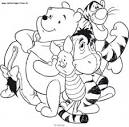  - EVALUACIJA - KNJIŽEVNO DRUŽENJE S MAJOM ŠIMLEŠA I SULI U AVANTURI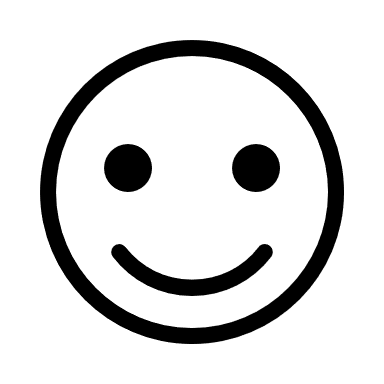 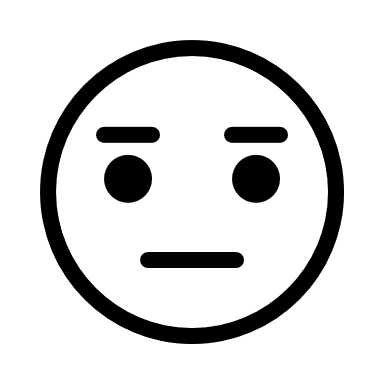 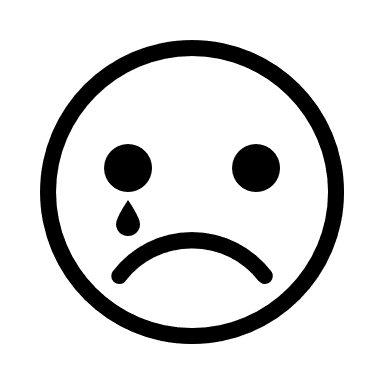 KNJIŽEVNO DRUŽENJE S  GORDANOM LUKAČIĆ I PJEGAVIM ZECOMKNJIŽEVNO DRUŽENJE SA SILVIJOM ŠESTO I JEŽOVITOM KUĆICOMZIMSKA ČITAONICA MEDE WINNIJA ZVANOG POOHČITAONICA: SLONIĆ PO IMENU JAČITAONICA : JAN VJETROVITIČITAONICA: BRBLJAVA IVAČITAONICA: OPROSTITE JESTE LI VI VJEŠTICATJEDAN MEDE WINNIJA ZVANOG POOH U 2. E RAZREDU ČITAONICA I POSJET KAZALIŠTU: JEŽEVA KUĆICA 